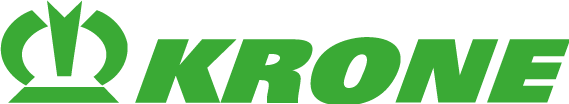                                          Presse-InformationKrone mit neuer Highland-Baureihe Neue Mäher, Wender und Schwader speziell für den SteilhangSpelle, 1. Juli 2020 – Besondere Umstände bedürfen besonderer Ausrüstung. Das gilt auch für das Mähen, Wenden und Schwaden in alpinen Bedingungen. Darum hat Krone ein spezielles Maschinen-Programm für diese Einsätze entwickelt, das unter dem Namen „Highland“ ab sofort zur Verfügung steht.   Neu im Krone Portfolio sind die beiden neuen Frontmähwerke EasyCut F 280 Highland und EasyCut F 320 Highland. Kennzeichen der neuen Mähwerke ist u.a. der direkte Anbau (ohne Weiste-Dreieck) und der tausendfach bewährte SmartCut Mähholm. Die geringe Distanz zwischen Mähwerk und Vorderachse in Kombination mit dem niedrigen Schwerpunkt garantiert perfekte Bodenanpassung und beste Konturführung in extremen Steillagen und kurzkupiertem Gelände. Für vorbildliche Arbeitsergebnisse quer zum Hang sind die Frontmähwerke serienmäßig mit hydraulischem Seitenverschub ausgestattet.Passend zu den Krone Highland-Mähwerken präsentiert Krone auch die neue Highland-Wender-Baureihe namens Vendro. Neben dem 4-Kreiselwender Vendro 420 Highland und dem 6-Kreiselwender Vendro 620 Highland bietet Krone mit dem Vendro 820 Highland, den ersten 8-Kreiselwender, der speziell für gebirgige Verhältnisse entwickelt wurde. Die Krone Highland-Wender bestechen durch eine kompakte und leichtzügige Bauform nah am Schlepper, die durch ein verkürztes Anbaukonzept (mit zwei Anbaupositionen) speziell auf Berg- und Kompakttraktoren ausgelegt wurde.Erstmalig zeigt Krone bei den Highland-Wendern auch das neue Krone OptiTurn-Kreiselkonzept. Durch sehr nah am Zinken laufende Kreiseltasträder in Kombination mit dem neuen, patentierten Krone OptiTurn-Zinken arbeiten die Maschinen mit einer vorbildlichen Bodenanpassung.  Der dreidimensional geformte Krone OptiTurn Zinken steht für eine blitzsaubere Aufnahme und maximale Verteilgenauigkeit des Erntegutes.Mit den neuen Schwadern der Baureihen Swadro S 350 Highland und Swadro S 380 Highland bietet Krone zwei neue Einkreiselschwader für die alpine Futterernte an. Serienmäßig sind die neuen Schwader mit hydraulischen Dämpferstreben und integrierter Ausgleichsschwinge ausgerüstet; diese gewährleisten maximale Stabilität im Steilhang, kombiniert mit exzellentem Nachlaufverhalten. Der optimierte Krone Lift-Zinken steht für exakte Arbeitsergebnisse bei sehr niedrigem Maschinenschwerpunkt. Das neue Anbaukonzept mit zwei Unterlenkerpositionen sorgt für maximale Steigfähigkeit der Highland Schwader. Fazit: Mit der neuen Highland Baureihe setzt Krone neue Maßstäbe für die professionelle Futterernte am Steilhang und positioniert sich mit dieser Programmergänzung einmal mehr als innovativer Spezialist im Segment Grundfutterernte.